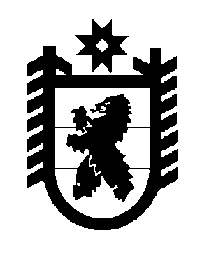 Российская Федерация Республика Карелия    ПРАВИТЕЛЬСТВО РЕСПУБЛИКИ КАРЕЛИЯРАСПОРЯЖЕНИЕот  27 февраля 2018 года № 148р-Пг. Петрозаводск В целях обеспечения охраны лесов от пожаров:1. Утвердить прилагаемый План мероприятий по охране лесов от пожаров на территории Республики Карелия на 2018 год (далее – План).2. Рекомендовать органам местного самоуправления муниципальных образований в Республике Карелия организовать выполнение мероприятий, предусмотренных Планом, на территории муниципальных образований.3. Гражданам, юридическим лицам, осуществляющим использование лесных участков, предоставленных им в аренду, пользование, организовать выполнение мероприятий, предусмотренных Планом.4. Предложить Карельскому центру по гидрометеорологии и мониторингу окружающей среды – филиалу федерального государственного бюджетного учреждения «Северо-Западное управление по гидрометеорологии и мониторингу окружающей среды»: в течение пожароопасного сезона в 2018 году сообщать  Министерству природных ресурсов и экологии Республики Карелия, Государственному комитету Республики Карелия  по обеспечению жизнедеятельности и безопасности населения, Главному управлению Министерства Российской Федерации по делам гражданской обороны, чрезвычайным ситуациям и ликвидации последствий стихийных бедствий по Республике Карелия  информацию общего назначения о пожарной опасности в лесах в зависимости от условий погоды;в период повышенной (4-й и 5-й классы) пожарной опасности в лесах в зависимости от условий погоды включать в сводки погоды предупреждения об опасности возникновения лесных пожаров.5. Рекомендовать филиалу федерального государственного унитарного предприятия «Всероссийская государственная телевизионная и радиовещательная компания» «Государственная телевизионная и радиовещательная компания «Карелия»,  редакциям республиканских и районных газет совместно с Министерством природных ресурсов и экологии Республики Карелия и с участием государственных казенных учреждений Республики Карелия – центральных лесничеств публиковать материалы по вопросам охраны лесов от пожаров, соблюдению правил пожарной безопасности в лесах.6. Контроль за выполнением Плана возложить на Министра природных ресурсов и экологии Республики Карелия Щепина А.А.
           Глава Республики Карелия                                                              А.О. ПарфенчиковУтвержден распоряжением Правительства Республики Карелия от 27 февраля 2018 года № 148р-ППланмероприятий по охране лесов от пожаров на территории Республики Карелия на 2018 год_____________№ п/пСодержание мероприятияСрокисполненияИсполнители12341.Подготовка  и проведение заседаний Комиссии Правительства Республики Карелия по предупреждению и ликвидации чрезвычайных ситуаций и обеспечению пожарной безопасности, участие в проведении заседаний комиссий муниципаль-ных образований в Республике Карелия по предупреждению и ликвидации чрезвычайных ситуаций и обеспечению пожарной безопасности до 1 апреляГосударственный комитет Республики Карелия  по обеспечению жизнедеятельности и безопасности населения; 
Министерство природных ресурсов и экологии Республики Карелия2.Проверка готовности  сил территориальной подсистемы единой государственной системы предупреждения и ликвидации чрезвычайных ситуаций Республики Карелия к тушению лесных пожаровдо 24 апреляГлавное управление Министерства Российской Федерации по делам гражданской обороны, чрезвычайным ситуациям и ликвидации последствий стихийных бедствий по Республике Карелия (далее – Главное управление МЧС России по Республике Карелия) (по согласова-нию);Государственный комитет Республики Карелия  по обеспечению жизнедеятельности и безопасности населения12343.Противопожарное обустройство лесов: содержание лесовозных дорог и дорог противопожарного назначения,  устройство противопо-жарных минерализован-ных полос, барьеров и уход за ними, размещение на лесных участках средств наглядной агитации на противопожарные темы в сроки, указанные в приложениях к договорам аренды лесных участков, в проектах освоения лесов и в государственном заданииграждане, юридические лица, осуществляющие использование лесных участков, предоставленных им в аренду, пользование; 
государственное бюджетное учреждение Республики Карелия  «Карельский центр авиационной и наземной  охраны лесов»4.Создание систем, средств предупреждения и тушения лесных пожаровдо начала пожароопасного сезонаграждане, юридические лица, осуществляющие использование лесных участков, предоставленных им в аренду, пользование; 
государственное бюджетное учреждение Республики Карелия  «Карельский центр авиационной и наземной  охраны лесов»5.Содержание систем, средств предупреждения и тушения лесных пожаров в готовности к применениюв течение пожароопасного сезонаграждане, юридические лица, осуществляющие использование лесных участков, предоставленных им в аренду, пользование; 
государственное бюджетное учреждение Республики Карелия  «Карельский центр авиационной и наземной  охраны лесов»6.Мониторинг пожарной опасности в лесах и лесных пожаровв течение пожароопасного сезонаМинистерство природных ресурсов и экологии Республики Карелия; 
государственные казенные учреждения Республики Карелия – центральные лесничества; государственное бюджетное учреждение Республики Карелия  «Карельский центр авиационной и наземной  охраны лесов»12347.Контроль наличия систем и средств обнаружения и тушения лесных пожаров, содержания указанных систем и средств в готовности к тушению лесных пожаров в течение пожароопасного сезонаМинистерство природных ресурсов и экологии Республики Карелия; 
государственные казенные учреждения Республики Карелия – центральные лесничества  8.Создание резерва горюче-смазочных материалов на пожароопасный сезонапрель – майгосударственное бюджет-ное учреждение Респуб-лики Карелия  «Карельский центр авиационной и наземной охраны лесов»9.Обеспечение использова-ния авиационной техники при тушении лесных пожаров в районах приме-нения наземных сил и средств при возникновении угрозы перехода лесных пожаров на населенные пункты и объекты экономики, опасности развития лесного пожара до крупногов течение пожароопасного сезонагосударственное бюджет-ное учреждение Респуб-лики Карелия  «Карельский центр авиационной и наземной охраны лесов»10.Содержание очищенными от горючих материалов полос отвода железных и автомобильных дорог, трубопроводов, просек, на которых находятся линии электропередачи и связи, проходящие через лесные массивы в течение пожароопасного сезонафедеральное казенное учреждение «Управление автомобильной магистрали Санкт-Петербург – Мурманск Федерального дорожного агентства» 
(по согласованию); юридические лица, имеющие в своем ведении железные и автомобильные дороги, трубопроводы, линии электропередачи и связи,  проходящие через лесные массивы12223411.Организация и координация тушения лесных пожаров на землях лесного фондаОрганизация и координация тушения лесных пожаров на землях лесного фондаОрганизация и координация тушения лесных пожаров на землях лесного фондав течение пожароопасного сезонаМинистерство природных ресурсов и экологии               Республики Карелия; 
государственные казенные учреждения Республики Карелия – центральные лесничества;   
государственное бюджетное учреждение Республики Карелия  «Карельский центр авиационной и                 наземной  охраны лесов»12.Обеспечение взаимодействия наземных  и авиационных сил и средств пожаротушенияОбеспечение взаимодействия наземных  и авиационных сил и средств пожаротушенияОбеспечение взаимодействия наземных  и авиационных сил и средств пожаротушенияв течение пожароопасного сезонаМинистерство природных ресурсов и экологии                Республики Карелия; 
государственные казенные учреждения Республики Карелия – центральные лесничества;                    государственное бюджет-ное учреждение Респуб-лики Карелия  «Карельский центр авиационной и                     наземной  охраны лесов»13.Обеспечение тушения пожаров, возникающих на землях, не относящихся к  землям лесного фонда,   и переходящих с указанных земель на земли лесного фонда Обеспечение тушения пожаров, возникающих на землях, не относящихся к  землям лесного фонда,   и переходящих с указанных земель на земли лесного фонда Обеспечение тушения пожаров, возникающих на землях, не относящихся к  землям лесного фонда,   и переходящих с указанных земель на земли лесного фонда в течение пожароопасного сезонаграждане, юридические лица, осуществляющие использование земельных участков, не относящихся к землям лесного фонда, предоставленных им в аренду, пользование14.Принятие мер по мобилизации сил и средств территориальной подсистемы единой государственной системы предупреждения и ликвидации чрезвычайных ситуаций Республики Карелия при введении режима чрезвычайной ситуации, связанного с лесными пожарами, привлечение граждан, юридических лиц к   тушению лесных пожаровПринятие мер по мобилизации сил и средств территориальной подсистемы единой государственной системы предупреждения и ликвидации чрезвычайных ситуаций Республики Карелия при введении режима чрезвычайной ситуации, связанного с лесными пожарами, привлечение граждан, юридических лиц к   тушению лесных пожаровПринятие мер по мобилизации сил и средств территориальной подсистемы единой государственной системы предупреждения и ликвидации чрезвычайных ситуаций Республики Карелия при введении режима чрезвычайной ситуации, связанного с лесными пожарами, привлечение граждан, юридических лиц к   тушению лесных пожаровпри необходимостиГлавное управление МЧС России по Республике Карелия (по согласованию); 
Государственный комитет Республики Карелия  по обеспечению жизнедеятельности и безопасности населения11233415.15.Введение на отдельных территориях особого противопожарного режима, связанного с массовым распространением лесных пожаров при необходимостипри необходимостиГосударственный комитет Республики Карелия  по обеспечению жизнедеятельности и безопасности населения; 
Министерство природных ресурсов и экологии Республики Карелия16.16.Методическое руководство подготовкой населения к действиям в чрезвычайных ситуациях, связанных с тушением лесных пожаров, координация и контрольв течение пожароопасного сезонав течение пожароопасного сезонаГосударственный комитет Республики Карелия  по обеспечению жизнедеятельности и безопасности населения; 
Главное управление МЧС России по Республике Карелия (по согласованию); 
Министерство природных ресурсов и экологии Республики Карелия